Общие рекомендации:• Прием детей осуществляется с 7.15 до 8.30 ежедневно, кроме выходных и праздничных дней. Своевременный приход в детский сад - необходимое условие правильной организации воспитательно-образовательного процесса. • Все дети возвращаются с летних каникул со справкой об отсутствии контактов с инфекционными больными и о состоянии здоровья из поликлиники. • Педагоги готовы пообщаться с Вами утром до 8.15 и вечером после 17.00. В другое время педагог работает с группой детей, и отвлекать его не рекомендуется. 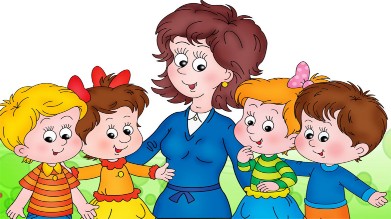 • К педагогам группы, независимо от их возраста, необходимо обращаться на Вы, по имени и отчеству. Конфликтные спорные ситуации необходимо разрешать в отсутствие детей. Если вы не смогли решить какой-либо вопрос с педагогами группы, обратитесь к заместителю заведующего по учебно-воспитательной работе или заведующему. • Просим Вас не давать ребенку с собой в детский сад жевательную резинку, сосательные конфеты, чипсы и сухарики. • Настоятельно не рекомендуем одевать ребенку золотые и серебряные украшения, давать с собой дорогостоящие игрушки. Требования к внешнему виду детей:

• Опрятный вид; 
• Умытое лицо; 
• Чистые нос, руки, подстриженные ногти; 
• Подстриженные и тщательно расчесанные волосы, у девочек косички, хвостики; 
• Чистое нижнее белье; 
• Наличие достаточного количества носовых платков. 

    Для создания комфортных условий пребывания ребенка в ДОУ необходимо:
• Не менее 2-х комплектов сменного белья: мальчикам - шорты, трусики, колготки; девочкам - колготки, трусики. В теплое время - носки, гольфы. 
• Два пакета: для хранения чистого и использованного белья. 
• Белье, одежда и прочие вещи должны быть промаркированы. 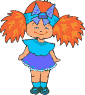 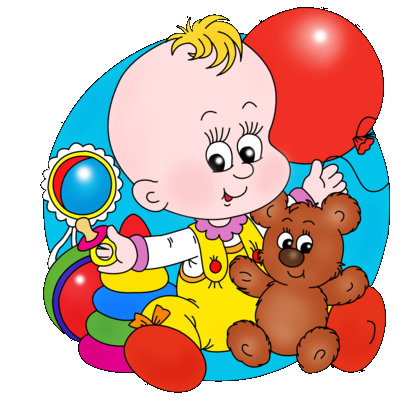     Перед тем, как вести ребенка в детский сад, проверьте, соответствует ли его одежда времени года и температуре воздуха. Проследите, чтобы одежда не была слишком велика и не сковывала его движений.Завязки и застежки должны быть расположены так, чтобы ребенок мог самостоятельно себя обслужить. Обувь должна быть легкой, теплой, точно соответствовать ноге ребенка, легко сниматься и надеваться. Носовой платок необходим ребенку как в помещении, так и на прогулке. Сделайте пожалуйста на одежде удобные карманы для его хранения.  Чтобы избежать случаев травматизма, родителям необходимо проверить содержимое карманов в одежде ребенка на наличие опасных предметов. Категорически запрещается приносить в ДОУ острые, режущие стеклянные предметы (ножницы, ножи, булавки, гвозди, проволоку, зеркала, стеклянные флаконы), а также мелкие предметы (бусинки, пуговицы и т.п.), таблетки.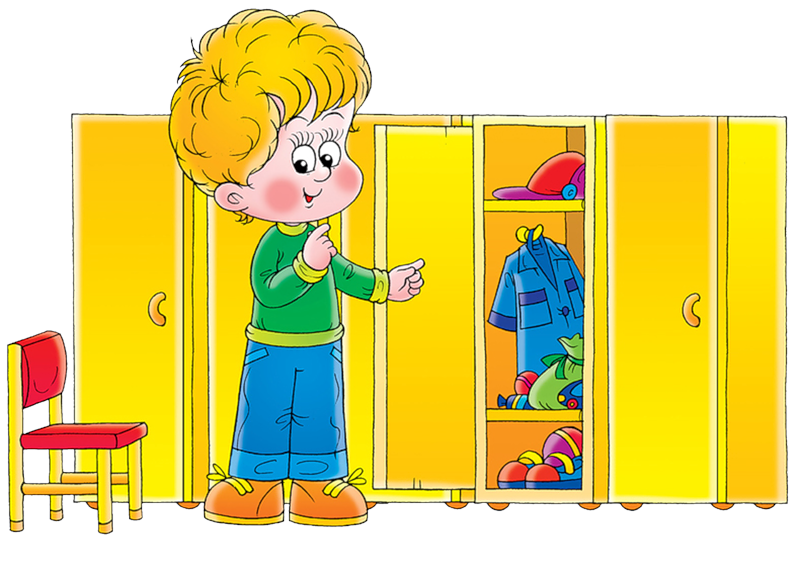 Обязанности родителейСвоевременно сообщать о причинах непосещения ребёнком детского сада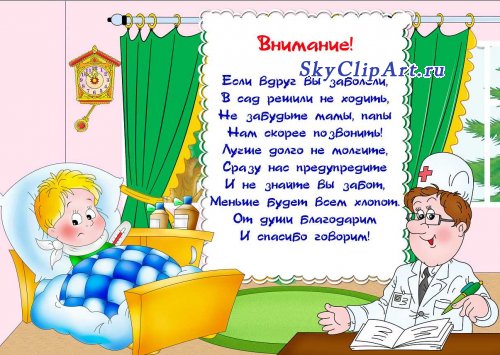 Вносить плату за содержаниедо 06  числа каждого месяцаПриводить ребёнка аккуратно одетым и лично передавать его воспитателю и забирать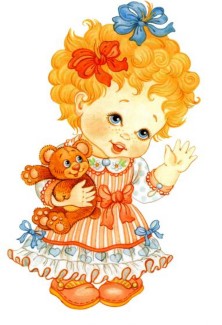  Решать все спорные вопросы в спокойной и деловой обстановке с указанием причин спора и привлечением администрации ДОУ(Заведующей ДОУ)Оказывать помощь в благоустройстве детского сада Одевать детей по сезону и в соответствии с погодой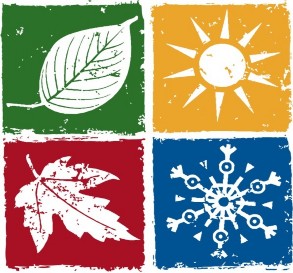 Не приводить больного ребёнкав д\с и сразусообщить о болезни       телефон   31-2-08 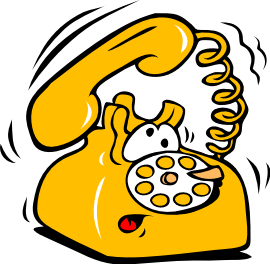 Предъявлять медицинскую справку  разрешения на посещение детского садаРодители, помните!Если ребёнок не посещает детский сад три дня и более, то он принимается в детский сад с медицинской справкойРодители, помните!Вы обязаны привести здорового ребёнка! Недолеченный ребёнок не только заболеет сам, но и заразит здоровых детей.